Consignation de la différenciationPRIMAIRE ET SECONDAIREÉDUCATION PHYSIQUE ET À LA SANTÉ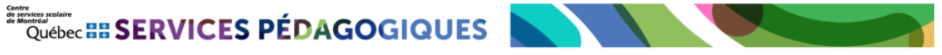 Voici quelques exemples de mesures de flexibilité.Consultez plusieurs autres exemples pour chacun des cycles en cliquant ICIVoici quelques exemples de mesures de flexibilité.Consultez plusieurs autres exemples pour chacun des cycles en cliquant ICIVoici quelques exemples de mesures de flexibilité.Consultez plusieurs autres exemples pour chacun des cycles en cliquant ICISeulement dans les situations où le choix d’utiliser une tâche de type papier-crayon est fait pour évaluer certaines connaissances, les moyens adaptatifs suivants pourraient être utilisés pour des élèves présentant des défis importants à l’écrit (consultez le dossier de l’élève) ou pour qui vous voyez un écart important entre l’oral et l’écrit.Il n’y a cependant aucune obligation d’utiliser ce type de trace, comme les traces de type observation et conversation peuvent être utilisées pour l’ensemble des élèves.Par exemple, il serait possible de questionner quelques élèves à tour de rôle ou en sous-groupe sur le système musculosquelettique pendant que les autres élèves exécutent différents types de sauts.Seulement dans les situations où le choix d’utiliser une tâche de type papier-crayon est fait pour évaluer certaines connaissances, les moyens adaptatifs suivants pourraient être utilisés pour des élèves présentant des défis importants à l’écrit (consultez le dossier de l’élève) ou pour qui vous voyez un écart important entre l’oral et l’écrit.Il n’y a cependant aucune obligation d’utiliser ce type de trace, comme les traces de type observation et conversation peuvent être utilisées pour l’ensemble des élèves.Par exemple, il serait possible de questionner quelques élèves à tour de rôle ou en sous-groupe sur le système musculosquelettique pendant que les autres élèves exécutent différents types de sauts.Seulement dans les situations où le choix d’utiliser une tâche de type papier-crayon est fait pour évaluer certaines connaissances, les moyens adaptatifs suivants pourraient être utilisés pour des élèves présentant des défis importants à l’écrit (consultez le dossier de l’élève) ou pour qui vous voyez un écart important entre l’oral et l’écrit.Il n’y a cependant aucune obligation d’utiliser ce type de trace, comme les traces de type observation et conversation peuvent être utilisées pour l’ensemble des élèves.Par exemple, il serait possible de questionner quelques élèves à tour de rôle ou en sous-groupe sur le système musculosquelettique pendant que les autres élèves exécutent différents types de sauts.Le cadre d’évaluation des apprentissages d’Éducation physique et à la santé (primaire et secondaire)  précise que les compétences se développent en fonction des capacités personnelles des élèves. Certaines connaissances, savoirs et savoir-faire font partie du développement de ces compétences, mais doivent toujours être évaluées en fonction des capacités personnelles des élèves.Ainsi, à l’exception d’handicaps moteurs sévères, atteignant l’ensemble ou la quasi-totalité du corps de l’élève, il est très rare de constater que des mesures de différenciation ayant un impact sur la note soient nécessaires. Dans la plupart des situations, la flexibilité pédagogique sera suffisante.Pour tout questionnement à ce sujet, contactez le ou la conseiller.ère pédagogique à en éducation physique ou à l’évaluation du CSSDM.Offrir le choix des actions pour atteindre l’objectif (ex : faire ou non un rebond, lancer à 2 ou à une main, …)  Lire les questions et/ou le texte aux élèvesOuUtilisation de la synthèse vocaleLe cadre d’évaluation des apprentissages d’Éducation physique et à la santé (primaire et secondaire)  précise que les compétences se développent en fonction des capacités personnelles des élèves. Certaines connaissances, savoirs et savoir-faire font partie du développement de ces compétences, mais doivent toujours être évaluées en fonction des capacités personnelles des élèves.Ainsi, à l’exception d’handicaps moteurs sévères, atteignant l’ensemble ou la quasi-totalité du corps de l’élève, il est très rare de constater que des mesures de différenciation ayant un impact sur la note soient nécessaires. Dans la plupart des situations, la flexibilité pédagogique sera suffisante.Pour tout questionnement à ce sujet, contactez le ou la conseiller.ère pédagogique à en éducation physique ou à l’évaluation du CSSDM.Proposer différents contextes (retirer ou ajouter des contraintes telles le temps, la vitesse, la hauteur, l’équilibre, des parties du corps à mobiliser ou non, déplacements, etc.)Capsules vidéos avec interprétation en langue des signes québécoise (LSQ)OuInterprétation orale de documents écrits incluant les questionnaires (interprétation LSQLe cadre d’évaluation des apprentissages d’Éducation physique et à la santé (primaire et secondaire)  précise que les compétences se développent en fonction des capacités personnelles des élèves. Certaines connaissances, savoirs et savoir-faire font partie du développement de ces compétences, mais doivent toujours être évaluées en fonction des capacités personnelles des élèves.Ainsi, à l’exception d’handicaps moteurs sévères, atteignant l’ensemble ou la quasi-totalité du corps de l’élève, il est très rare de constater que des mesures de différenciation ayant un impact sur la note soient nécessaires. Dans la plupart des situations, la flexibilité pédagogique sera suffisante.Pour tout questionnement à ce sujet, contactez le ou la conseiller.ère pédagogique à en éducation physique ou à l’évaluation du CSSDM.Varier les partenaires / adversaires ou le nombre de partenaires / adversairesTiers temps de plus * Spécification : Si l’élève nécessite plus du 1/3 de temps supplémentaire, il est possible de lui offrir en l’inscrivant au PI en précisant le temps requis (ex. : 2/3 de temps de plus).Le cadre d’évaluation des apprentissages d’Éducation physique et à la santé (primaire et secondaire)  précise que les compétences se développent en fonction des capacités personnelles des élèves. Certaines connaissances, savoirs et savoir-faire font partie du développement de ces compétences, mais doivent toujours être évaluées en fonction des capacités personnelles des élèves.Ainsi, à l’exception d’handicaps moteurs sévères, atteignant l’ensemble ou la quasi-totalité du corps de l’élève, il est très rare de constater que des mesures de différenciation ayant un impact sur la note soient nécessaires. Dans la plupart des situations, la flexibilité pédagogique sera suffisante.Pour tout questionnement à ce sujet, contactez le ou la conseiller.ère pédagogique à en éducation physique ou à l’évaluation du CSSDM.Varier l’organisation physique du gymnase (aller à l’extérieur, diviser l’espace en différentes zones de jeu, …)Répondre aux questions à l’oral (enregistrées, manuscrites par l’intervenant ou à l’aide d’une reconnaissance vocale)Le cadre d’évaluation des apprentissages d’Éducation physique et à la santé (primaire et secondaire)  précise que les compétences se développent en fonction des capacités personnelles des élèves. Certaines connaissances, savoirs et savoir-faire font partie du développement de ces compétences, mais doivent toujours être évaluées en fonction des capacités personnelles des élèves.Ainsi, à l’exception d’handicaps moteurs sévères, atteignant l’ensemble ou la quasi-totalité du corps de l’élève, il est très rare de constater que des mesures de différenciation ayant un impact sur la note soient nécessaires. Dans la plupart des situations, la flexibilité pédagogique sera suffisante.Pour tout questionnement à ce sujet, contactez le ou la conseiller.ère pédagogique à en éducation physique ou à l’évaluation du CSSDM.Varier les modalités d’enseignement (utiliser la vidéo, la modélisation par les pairs en dyade, utiliser l’exemple d’un élève pour modéliser au groupe, etc.)Répondre aux questions en LSQ (manuscrites par l’intervenant, à l’aide d’une reconnaissance vocale ou par enregistrement audio/vidéo)Le cadre d’évaluation des apprentissages d’Éducation physique et à la santé (primaire et secondaire)  précise que les compétences se développent en fonction des capacités personnelles des élèves. Certaines connaissances, savoirs et savoir-faire font partie du développement de ces compétences, mais doivent toujours être évaluées en fonction des capacités personnelles des élèves.Ainsi, à l’exception d’handicaps moteurs sévères, atteignant l’ensemble ou la quasi-totalité du corps de l’élève, il est très rare de constater que des mesures de différenciation ayant un impact sur la note soient nécessaires. Dans la plupart des situations, la flexibilité pédagogique sera suffisante.Pour tout questionnement à ce sujet, contactez le ou la conseiller.ère pédagogique à en éducation physique ou à l’évaluation du CSSDM.Varier, offrir des choix ou laisser le choix de la forme que prendra la démonstration (ex : faire une captation vidéo, répondre oralement à une question, autoévaluation, évaluation par les pairs, …)Répondre aux questions en LSQ (manuscrites par l’intervenant, à l’aide d’une reconnaissance vocale ou par enregistrement audio/vidéo)Le cadre d’évaluation des apprentissages d’Éducation physique et à la santé (primaire et secondaire)  précise que les compétences se développent en fonction des capacités personnelles des élèves. Certaines connaissances, savoirs et savoir-faire font partie du développement de ces compétences, mais doivent toujours être évaluées en fonction des capacités personnelles des élèves.Ainsi, à l’exception d’handicaps moteurs sévères, atteignant l’ensemble ou la quasi-totalité du corps de l’élève, il est très rare de constater que des mesures de différenciation ayant un impact sur la note soient nécessaires. Dans la plupart des situations, la flexibilité pédagogique sera suffisante.Pour tout questionnement à ce sujet, contactez le ou la conseiller.ère pédagogique à en éducation physique ou à l’évaluation du CSSDM.Autres mesures de flexibilité : ____________Des exemples pour chacun des cycles sont disponibles ICI. Répondre aux questions en LSQ (manuscrites par l’intervenant, à l’aide d’une reconnaissance vocale ou par enregistrement audio/vidéo)Le cadre d’évaluation des apprentissages d’Éducation physique et à la santé (primaire et secondaire)  précise que les compétences se développent en fonction des capacités personnelles des élèves. Certaines connaissances, savoirs et savoir-faire font partie du développement de ces compétences, mais doivent toujours être évaluées en fonction des capacités personnelles des élèves.Ainsi, à l’exception d’handicaps moteurs sévères, atteignant l’ensemble ou la quasi-totalité du corps de l’élève, il est très rare de constater que des mesures de différenciation ayant un impact sur la note soient nécessaires. Dans la plupart des situations, la flexibilité pédagogique sera suffisante.Pour tout questionnement à ce sujet, contactez le ou la conseiller.ère pédagogique à en éducation physique ou à l’évaluation du CSSDM.